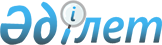 О переименовании населенного пункта Эмба-5 на ЖемРешение третьей сессии Актюбинского областного маслихата и акима Актюбинской области от 23 февраля 2000 года № 6. Зарегистрировано Управлением юстиции Актюбинской области 25 апреля 2000 года № 482
      В соответствии с подпунктом 4) статьи 11 Закона Республики Казахстан от 8 декабря 1993 года "Об административно-территориальном устройстве Республики Казахстан" областной маслихат и аким области РЕШИЛИ:
      Сноска. Преамбула с изменением, внесенным постановлением акимата Актюбинской области от 14.08.2017 № 280 и решением маслихата Актюбинской области от 14.08.2017 № 196 (вводится в действие по истечении десяти календарных дней после дня их первого официального опубликования).


      1. Принять предложение маслихата и акима Мугалжарского района, областной ономастической комиссии и переименовать в Мугалжарском районе населенный пункт "Эмба-5" в "Жем".
      2. Внести на рассмотрение Государственной ономастической комиссии при Правительстве Республики Казахстан.
					© 2012. РГП на ПХВ «Институт законодательства и правовой информации Республики Казахстан» Министерства юстиции Республики Казахстан
				
      Председатель сессии 
областного маслихата

Аким области
